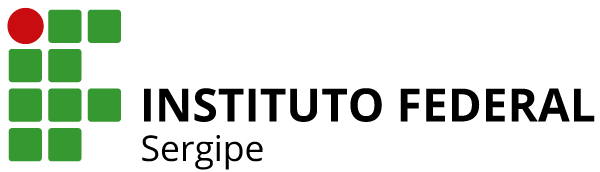 Processo Eleitoral para escolha do Reitor do IFS e Diretor-Geral de Campus Quadriênio 2018/2022FICHA DE INDICAÇÃO DE FISCAIS DE CANDIDATOO candidato ____________________________________________________ para o cargo de __________________________________ telefone nº _____________________, e-mail ________________________________________, vem através desta requerer inscrição à COMISSÃO ELEITORAL CENTRAL, dos(s) fiscal(is) abaixo relacionados(s), que atuará(ão) junto às Mesas receptora/apuradora:	  	, 	 de ____________ 	de 2018. Assinatura do CandidatoSIAPE do CandiadatoFiscalSIAPECampusSeção